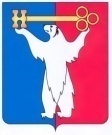 АДМИНИСТРАЦИЯ ГОРОДА НОРИЛЬСКАКРАСНОЯРСКОГО КРАЯПОСТАНОВЛЕНИЕ17.02.2017	г.Норильск	      № 71О внесении изменений в постановление Администрации города Норильска от 03.11.2015 № 535В связи с вступлением в силу Федерального закона от 03.07.2016 № 360-ФЗ «О внесении изменений в отдельные законодательные акты Российской Федерации», Правил осуществления взаимодействия в электронной форме граждан (физических лиц) и организаций с органами государственной власти, органами местного самоуправления, с организациями, осуществляющими в соответствии с федеральными законами отдельные публичные полномочия, утвержденных постановлением Правительства Российской Федерации от 09.06.2016 № 516, Федерального закона от 13.07.2015 № 218-ФЗ «О государственной регистрации недвижимости», согласно Порядка разработки и утверждения административных регламентов предоставления муниципальных услуг, оказываемых Администрацией города Норильска, утвержденным постановлением Администрации города Норильска от 31.12.2010 № 540, ПОСТАНОВЛЯЮ:Внести в Административный регламент предоставления муниципальной услуги по установлению сервитута в отношении земельных участков, находящихся в государственной и муниципальной собственности, утвержденный постановлением Администрации города Норильска от 03.11.2015 
№ 535 (далее – Административный регламент), следующие изменения:В пункте 2.7 Административного регламента:1.1.1.	Подпункт «а» изложить в следующей редакции:«а)	заявления о предоставлении муниципальной услуги, составленного в произвольной форме. Рекомендуемая форма заявления приведена в приложении 
№ 1 к Административному регламенту (далее - Заявление). К оформлению Заявления предъявляются следующие требования: Заявление должно быть написано текстом, поддающимся прочтению, с указанием фамилии, имени, отчества (последнее - при наличии) Заявителя, - в случае, если Заявление подается физическим лицом указываются реквизиты документа, удостоверяющего его личность, - в случае, если Заявление подается юридическим лицом указываются наименование, место нахождения, организационно-правовая форма юридического лица, а также с указанием государственного регистрационного номера записи о государственной регистрации юридического лица в едином государственном реестре юридических лиц, идентификационного номера налогоплательщика, кадастрового номера испрашиваемого земельного участка; цели установления сервитута и срока его действия и должно быть подписано Заявителем или его уполномоченным представителем. Кроме того, Заявление должно содержать указание на способ получения муниципальной услуги (в форме бумажного или электронного документа), если ответ должен быть направлен в форме электронного документа указывается адрес электронной почты, если ответ должен быть направлен в письменной форме указывается почтовый адрес;».1.1.2	Абзац двенадцатый после слов «посредством почтового отправления» дополнить словами «или в форме электронных документов, подписанных электронной подписью (далее – электронных документов) по электронной почте, через единый портал государственных и муниципальных услуг) и (или) региональный портал государственных и муниципальных услуг.».Пункт 2.7.1 Административного регламента изложить в следующей редакции:«2.7.1.	После осуществления государственного кадастрового учета части земельного участка, в отношении которой устанавливается сервитут, для получения муниципальной услуги Заявителем дополнительно предоставляется уведомление о государственном кадастровом учете части земельных участков, в отношении которой устанавливается сервитут.Документ, указанный в настоящем абзаце, предоставляется Заявителем в оригинале при личном обращении Заявителя за получением муниципальной услуги и при направлении Заявителем документов посредством почтового отправления для получения муниципальной услуги, в копии, заверенной в установленном действующим законодательством порядке при обращении Заявителя за получением муниципальной услуги в форме электронных документов.».Пункт 2.11 Административного регламента изложить в следующей редакции:«2.11.	Заявление и прилагаемые к нему документы о предоставлении муниципальной услуги подаются или направляются в Управление по выбору Заявителя лично, либо посредством почтового отправления или в форме электронных документов по электронной почте, через единый портал государственных и муниципальных услуг и (или) региональный портал государственных и муниципальных услуг.».Пункт 2.14 Административного регламента изложить в следующей редакции:«2.14.	В случае, если Заявление с документами поступило посредством направления почтового отправления или в форме электронных документов по электронной почте, через единый портал государственных и муниципальных услуг и (или) региональный портал государственных и муниципальных услуг, оно регистрируется в день поступления.».Пункт 3.2.3 Административного регламента изложить в следующей редакции:«3.2.3.	При приеме Заявления с документами, представленными Заявителем лично, посредством почтового отправления или в форме электронных документов на адрес электронной почты Управления: imushestvo@norilsk-city.ru, через единый портал государственных и муниципальных услуг и (или) региональный портал государственных и муниципальных услуг специалистом Управления составляется и подписывается Расписка о приеме документов по типовой форме (приложение № 3 к Административному регламенту) с обязательным указанием даты и времени приема документов, которая передается Заявителю лично в руки или способом, определенным в Заявлении, либо, если способ получения муниципальной услуги в Заявлении не указан, почтовым отправлением с уведомлением о вручении либо, если почтовый адрес в Заявлении не указан, на электронный адрес Заявителя в форме электронных документов, подписанных усиленной квалифицированной электронной подписью.Принятое Заявление подлежит регистрации путем присвоения входящего регистрационного номера в журнале учета входящих документов, который ведется на бумажном или электронном носителе.».Пункт 3.2.4 Административного регламента изложить в следующей редакции:«3.2.4.	При наличии оснований для отказа в приеме Заявления, указанных в пункте 2.8 Административного регламента, документы должны быть возвращены Заявителю.Если Заявление с документами поступило при личном обращении Заявителя, по почте или в форме электронных документов на адрес электронной почты Управления: imushestvo@norilsk-city.ru, через единый портал государственных и муниципальных услуг и (или) региональный портал государственных и муниципальных услуг, они возвращаются Заявителю в срок не позднее 10-ти рабочих дней с даты их регистрации в Управлении с письмом за подписью начальника Управления с обоснованием отказа в приеме Заявления и документов способом, определенным в Заявлении, либо, если способ получения муниципальной услуги в Заявлении не указан, почтовым отправлением с уведомлением о вручении либо, если почтовый адрес в Заявлении не указан, на электронный адрес Заявителя в форме электронных документов, подписанных усиленной квалифицированной электронной подписью.».1.7.	В абзаце первом пункта 5.6 Административного регламента слова «в письменной форме» исключить.1.8.	Абзац первый пункта 5.7 Административного регламента изложить в следующей редакции:«5.7.	Срок рассмотрения жалобы не должен превышать 15 дней со дня ее регистрации.».1.9.	Абзац четвертый пункта 5.8 Регламента изложить в следующей редакции:«Не позднее дня, следующего за днем принятия решения по результатам рассмотрения жалобы, Заявителю направляется ответ в письменной форме или, по желанию Заявителя, в электронной форме, подписанный усиленной квалифицированной электронной подписью.».2.	Опубликовать настоящее постановление в газете «Заполярная правда» и разместить его на официальном сайте муниципального образования город Норильск.3.	Настоящее постановление вступает в силу после официального опубликования в газете «Заполярная правда».И.о. Руководителя Администрации города Норильска		   А.П. Митленко